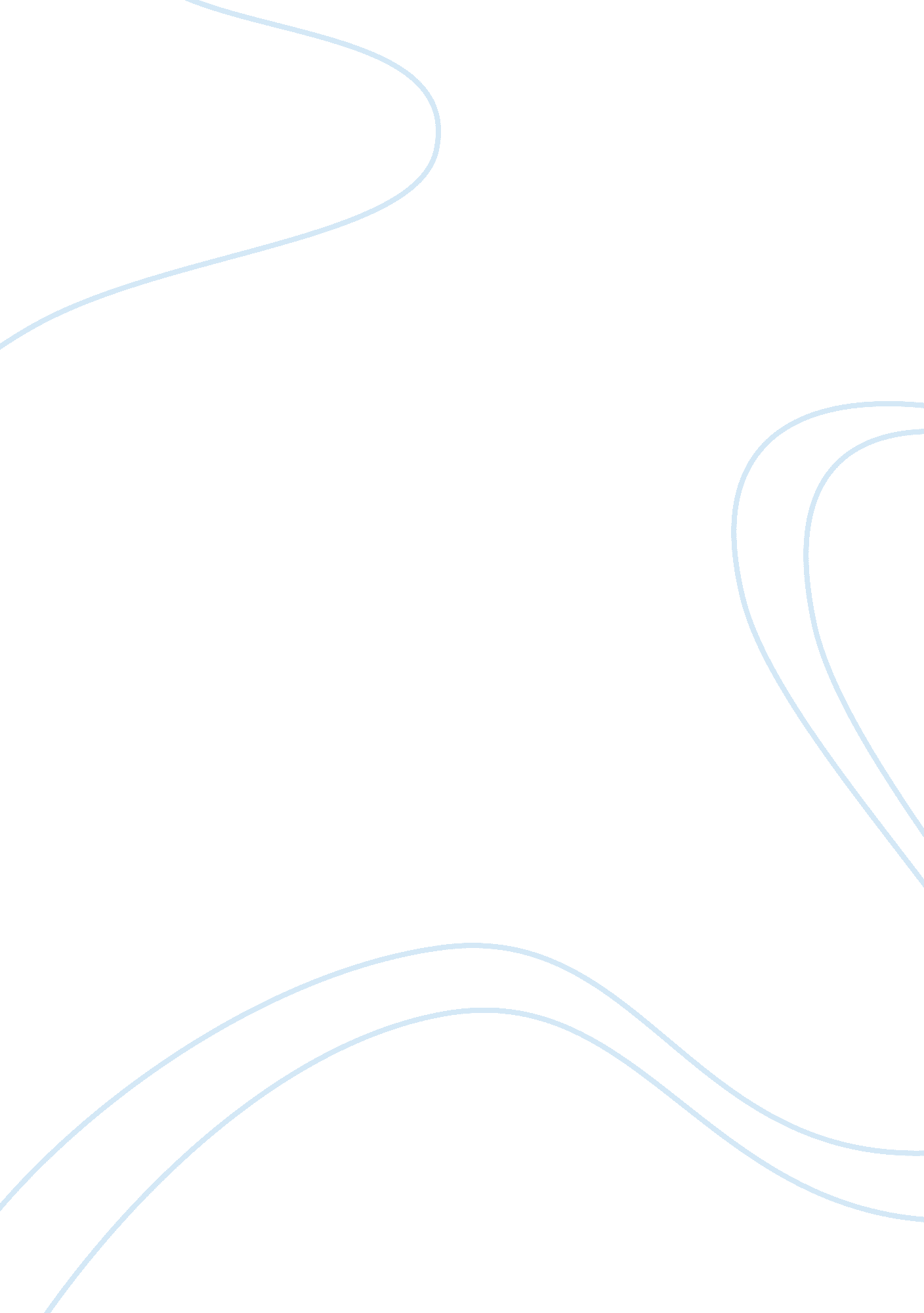 School uniform persuasive essay by javairia haqEducation, School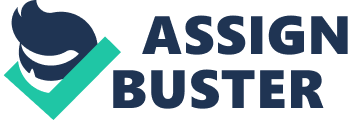 School Uniform : Persuasive Essay At a school, a child wearing a stained ragged-patched up sweat shirt and old tired pants full of disgusting mud stains, she goes to her locker quietly, suddenly after getting out her books, five older students surround her. The oblivious teachers and distracted staff don’t even bother noticing older pupils ridiculing the young girl’s outfit, teasing and tormenting the juvenile girl about her revolting clothes till she cries. Finally after the bell rings for 2nd period the older students leave. It caused the young girl to be more embarrassed and humiliated. Schools all across America should be required to wear school uniforms, because they provide school students with a better school experience. One reason why students should wear uniforms is schools would be a safer place because not many dangers would harm the school. For example, schools “ struggling with gang problems report that school uniforms” . Any sort of gang related “ identity or markings would not be an issue” and in “ addition baggy clothing used to hide weapons, drugs or pregnancy would make the lives of teens more transparent and less hidden from adults” . Making students wear school uniforms would make it easier to identify hidden icons that many teenagers hide. Uniforms “ make identification of children who belong to the school and those who don’t easy” . School “ intruders are more easily identified in a school of uniformed children” . If we wear school uniforms then you can easily find intruders in school because they will not be wearing uniforms. Therefore, American school students should wear uniforms because dangerous activities and such shall not happen if we wear uniforms. Others might say that students should not wear uniforms, because they are costly. For example, opponents “ contend that school uniforms are an unfair dditional expense for parents who pay taxes for a free publiceducation” . Uniforms can be expensive, which poor families might not be able to afford. However, one “ school in Seattle found the average cost of clothing a child in a school with uniforms is less than without such a program, sometimes 80 percent less” (2. ed. gov). Schools that choose to have uniforms could choose ones that don’t cost much, so poor families can afford them. As a result, students should wear uniforms, because they are cheaper. Another reason we should wear school uniforms is they cost less because you won’t have to buy or think about clothing for school, For example, school uniforms would save parent’smoney, “ the upfront cost of a uniform would be less than a new wardrobe of the “ coolest” styles” . Children who come “ from a less fortunate economic background would not appear to be “ lacking” or made fun of because their parents could not buy them the trendiest garment” . If we wear school uniforms that are less costly, kids wouldn’t be pressured about clothing. School uniforms would save time both “ parents and their children would not have think about what to wear in the morning and parent save time taking children shopping” . School uniforms “ remove the factors from the socialenvironmentwithin the school the school, thus relieving students from the pressure to fit in” . Therefore, if we wear school uniforms that are less costly, they will save money and time. Thus, making students wear uniforms would be more efficient and a money-saving strategy. Back at the school, the blunt teachers finally notice the juvenile girl crying and ask her what’s wrong. She says nothing because she knew if she told the teachers the older students would just humiliate her more. If students did wear uniforms everybody would be wearing the same thing and 